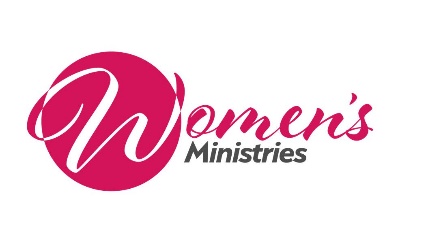 SOUTH GEORGIA CHURCH OF GOD STATE OFFICETO:	SGA Women’s Ministries Leaders, Pastors Wives and Conference AttendeesFROM:   Lorna Gosnell, SGA Women’s Ministries DirectorRE:	Women’s Conference 2023 Registration Packet	When you have time, please review the enclosed information, and begin to make plans for our annual Women’s Ministries Conference. 
As many of you are aware, soon after our women’s conference in 2022, the tabernacle on our campground burned down. Administrative Bishop David Gosnell and the South Georgia staff and state council are working feverishly to rebuild our beloved tabernacle. Location changes will need to be made, however, for our women’s conference for 2023. God has provided an excellent venue for our conference. It will be located at the First Baptist Church, 404 Love Avenue, Tifton GA 31794. I’m so excited for us to be able to come together. I did not want to have a Saturday only event. I wanted to be able to continue with the conference as you know it, Friday night and Saturday. Women from all over South Georgia will come together for this time of spiritual refreshing, rededication, and connection. Our theme is, It’s About Time. “If you persist in staying silent at a time like this, help and deliverance will arrive for the Jews from someplace else; but you and your family will be wiped out. Who knows? Maybe you were made queen for just such a time as this.” Esther 4:14Our ministry guest for the weekend will be Jennie Garcia. Jennie is recognized as a Kingdom servant and is an Ordained Minister of the Church of God (Cleveland, TN). At a very early age, she began her ministry as a Children’s Sunday School teacher in Spanish Harlem, New York City. She has served the Kingdom in various capacities, which include Evangelist, Pastor’s wife (Bristol, Pennsylvania), Youth & Christian Education, and Music Director at local, district, and regional levels. The greater part of her ministry has been dedicated to preparing, equipping, discipling, and mentoring generations to enhance the Kingdom. Her ability to create thriving ministries for such generations has proven to be a strong foundation for future regional leaders.Reverend Garcia serves as the First Lady of the Church of God Northeast Hispanic Region and Regional Women’s Coordinator. Reverend Garcia’s influence is far-reaching as she continues to lead and minister to all generations as a worship leader, conference speaker, and preacher of the gospel within and outside of the denomination.You will be uplifted, inspired, challenged, and reminded that you were born “for such a time as this!” Guest Speaker for our Pastor’s Wives session is Giovanna Sanders. Giovy co-pastors with her husband, Dennis, at the Terre Haute Church of God in Terre Haute, Indiana. Giovy serves the body of Christ with great passion and is committed to seeing people advance in the Kingdom of God. Her vision for ministry reaches far beyond the boundaries of the Terre Haute Church of God. For her, there are no borders regarding spreading the Gospel of Jesus Christ. Giovy is pursuing her PhD in Education with an Emphasis in Organizational Leadership. Together she and her husband have three beautiful children and five amazing grandbabies.Remember that armbands are required for all services, meals, etc.Please don’t forget to worship through giving. Our offerings are so important at this conference. We will have Txt2give available during the services. Friday night, we will be receiving for UKRAINE: The Journey Home, our Women with A Mission project. Help us to support children as they return to their homeland. Baskets of Blessings is for our Covenant Sisters. Saturday’s offering will be for Heart for Home. Heart for Home will go toward the decor for our new tabernacle.Registration will be in the Foyer of the Ministry Center from 2:00 p.m. until 7:00 p.m. Friday at the First Baptist Church. Please let one lady check in your group upon arrival.Please note: The Mini Mall will be in the Gym. Your ladies are encouraged and welcome to shop! Each Mini Mall Vendor will provide a free drawing from their merchandise—you don’t want to miss out on this! Register at booths on Friday, and the drawing will be first thing Saturday morning. You will need to visit their booth to see who wins. Look for directional signs for the location.Baskets of Blessings will be located in the Concourse close to the Ministry Center. Baskets may be dropped off starting at 2:00 p.m. on Friday. Look for directional signs for the location.We will have Conference t-shirts available for purchase again this year (Tultex, soft brand).  Please make sure to pre-order on the registration form if you wish to purchase one. The colors are Heather Purple and Heather Graphite. (Note: shades and brands are subject to change based on availability). Surplus conference tees will be located at the First Baptist Church foyer for purchase. All tees will be $15 each. Each conference registrant will receive a free tote bag at registration. Registration and other important forms (mini-mall registration/fact sheet, schedule, flyer, area hotel list) are included. These forms are posted on the website. Don’t forget to give the special rate code: SGA Church of God when making your reservation to get the conference rate.In church-life navigating needs versus wants is not always easy. After much discussion with staff, women’s board and others, I believe it will be necessary to not provide reserved seating until we are back on our campus in our brand-new tabernacle. Plan to come early so that you and your ladies can sit together. The doors will open at 6:00 p.m. on Friday and 9:30 a.m. on Saturday. I’m praying for our time together and believe that God is going to show up in a very special way. Online registration is available at www.sgacog.org.  For those staying in the dorms, there will be a complimentary breakfast provided in the cafeteria (seating available) on Saturday morning. We have a fantastic, anointed lineup of ministry guests! You will want to be part of this experience. Please be in prayer for everyone involved.  Faith—doesn’t make things easy, it makes them possible!